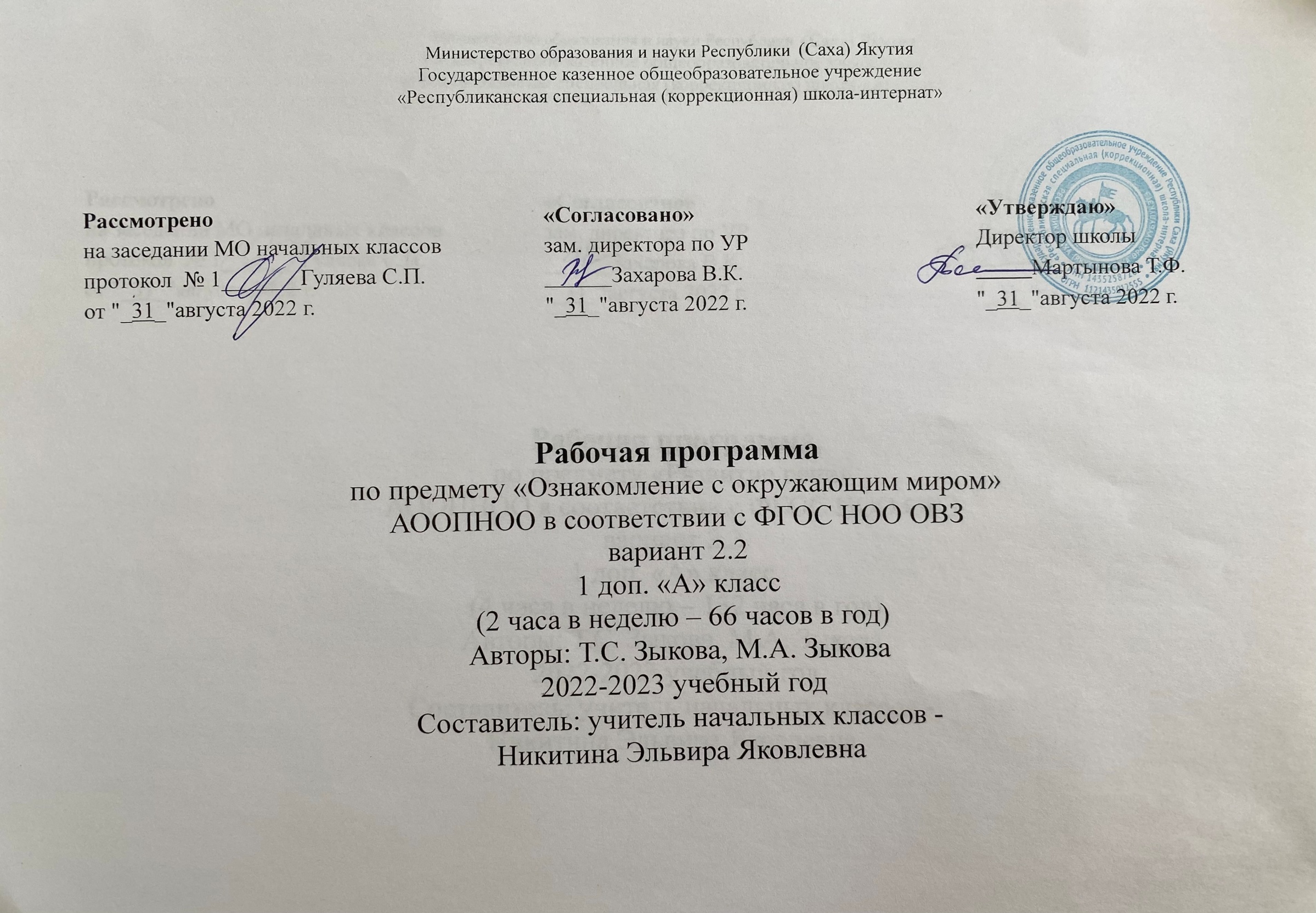 Предмет «Ознакомление с окружающим миром»(2 часа в неделю) Пояснительная записка1.Основание для составления рабочей программыИсходными документами для составления рабочей  программы  по  предмету «Ознакомление с окружающим миром» для 1 дополнительного «А» класса (2 отделения II варианта) являются:-Закон «Об образовании»,-Федеральный государственный образовательный стандарт,  -примерные программы, созданные на основе федерального   государственного образовательного стандарта (УМК «Школа России»),-Базисный учебный план общеобразовательных учреждений,-Федеральный перечень учебников, утвержденных, рекомендованных (допущенных) к использованию в образовательном процессе в образовательных учреждениях, реализующих программы общего образования,-образовательная  программа  школы- Приказ Министерства образования и науки РФ от 19 декабря 2014 г. №1598 «Об утверждении федерального государственного образовательного стандарта начального общего образования обучающихся с ограниченными возможностями здоровья» (с изменениями и дополнениями)2.Уровень и направленность рабочей программыДанная программа направлена на усвоение учащимися базового образовательного уровня и имеет коррекционную направленность, которая заключается в развитии слухового восприятия и формировании устной и письменной речи. А также на развитие высших психических функций.3.Цели и задачи курсаЦель: познакомить детей с явлениями природы и формировать у них навыки правильного поведения в природе, уважения к труду взрослых, бережное отношение к вещам, созданным трудом людей, воспитание любви к родному краю и к родной природе.Задачи:Образовательные:Актуализировать и закрепить знания учащихся о своем имени и фамилии, а так же об именах и отчествах учителей, воспитателе и т.д.;Учить правилам поведения в школе (на уроке, на перемене, в интернате, в игре, в столовой);Учить наблюдать за погодой: солнцем, осадками, состоянием воздуха и неба;Учить правилам поведения на улице, в транспорте, в процессе проведения экскурсий и проведения обучающих игр;Познакомить с элементарными навыками личной гигиены;Создавать условия для бережного отношения к вещам, созданных руками взрослых в процессе проведения тематических бесед и настольных игр.Коррекционно – развивающие:Развитие долговременной памяти в процессе запоминания имен одноклассников и имен, отчеств учителей;Развитие переключаемости и распределения внимания при изучении правил поведения в школе;Развитие наблюдательности в процессе наблюдения за погодой и растениями в разное время года;Развитие процессов анализа и синтеза в процессе установления закономерностей (логические ряды), и нахождение ошибок в логическом ряду;Учить сравнивать изображения природы в разные временные периоды (зима – лето, весна – осень и.т.п), сравнение окраски листьев у растений летом и осенью, и т.д.;Развивать умение производить классификацию при выполнении заданий: убери лишнее слово, убери лишнюю картинку, раздели на группы и т.д.Воспитательные:Создание условий для овладения детьми нормами поведения в быту и различных ситуациях;Овладение учащимися различными формами взаимодействия со сверстниками и взрослыми;Формировать представления учащихся об окружающих их предметах и явлениях природы;Развитие речевой активности детей при создании ситуаций общения;Формирование умения использовать имеющиеся коммуникативные умения в различных ситуациях общения;Воспитание культуры ведения диалога;Воспитание умения организовывать свою деятельность при переходе от игровой деятельности, к учебной.4. Изменения (отличия от примерной программы)Предмет «Развитие речи» планируется по программе специальных (коррекционных) образовательных учреждений II вида, допущенной Министерством образования Российской Федерации, 2003 г. Авторы: Коровин К.Г., Зикеев А.Г5. Особенности контингента учащихсяУ учащихся на понятийном уровне сформированы представления о семье, школе. Могут назвать только свое имя. Они не знают правил поведения во время занятий, в столовой, в игре. Умеют бережно относиться только к своим вещам (к одежде, обуви). Знают элементарные правила личной гигиены: мытье рук, уход за волосами, зубами. Знания о природе крайне ограничены. Погоду не описывают.Данные психолого-педагогического наблюдения позволяют разделить учащихся на следующие группы: 1 группа: Винокурова Настя, Павлова Валерия, Константинова Алиса, Ефимов КириллАктивный словарь практически отсутствует.  В самостоятельной речи отдельные слова, звуковые комплексы. Речь невнятная из – за большого количества замен и искажений. Понимание обращенной речи снижено. Общий кругозор ниже возрастной нормы.2 группа: Фёдорова Красавелия, Иванов Айсен, Исаева СевинджСловарный запас ограничен. В самостоятельной речи простая нераспространенная фраза с аграмматизмами и отдельные слова.  Речь недостаточно внятная из – за большого количества замен и искажений. 6. Условия эффективности выполнения программы (условия эффективности)Для решения поставленных задач предполагается использовать большое количество непосредственных наблюдений, поэтому основной формой обучения является проведение экскурсий. При закреплении у учащихся полученных представлений планируется проводить различные дидактические игры, труд по самообслуживанию, дежурство, общественно полезный труд и т.д. Кроме того, на уроках планируется использование картинок, муляжей и натуральных объектов, а так же создание словарей по изучаемым темам. Наряду с традиционными методами обучения, таких как аналитико-синтетический, метод коррекционной направленности, метод дифференцированного подхода используются и современные образовательные технологии такие, как информационно коммуникативные технологии (компьютерные образовательные программы, презентации в программе Microsoft office Power point), технологии поэтапного формирования знаний и умений. А так же в работе с учащимися используются задания творческого и поискового характера. Широко используются и здоровье сберегающие технологии.7.Объем и сроки изучения курса (место предмета в учебном плане)Программа рассчитана на 2 часа в неделю.8. Планируемые результатыК концу учебного года учащиеся должны знать и выполнять:•	Элементарные правила личной гигиены;•	Формы приветствия;•	Правила поведения в школе (в интернате, на уроке, в игре, на перемене);•	Правила поведения на улице: ходить по тротуару (обочине), переходить улицу со взрослыми, знать правила перехода улицы (знание каждого цвета светофора), основные части улицы (дороги);•	Названия овощей, фруктов.9. Критерии оценки10. Учебно – методическое и материально-техническое обеспечение дисциплиныДля учителя:1.Титова М.Ф. Изучение природы в 1 – 4 классах специальных (коррекционных) образовательных учреждений 1 и 2 вида. Москва, «ВЛАДОС», 2004Для учащихся:1.Речицкая Е.Г., Филоненко – Алексеева. Солнечный зайчик. Учебник для подготовительного и первого классов специальных (коррекционных) школ I – II вида. М. «Владос», 2000.2. Донская Н.Ю., Николаева Л.В. Ознакомление с окружающим миром. Тетрадь для учащихся. Учебное пособие для подготовительного класса школы глухих и школы слабослышащих (2 – е отделение). – Москва «Просвещение» 1992.Календарно – тематическое планирование по предмету окружающий мир.I четвертьII четвертьIV четвертьКоличество обучающе-развивающих часовКоличество контрольных и проверочных часовОбщее количество часовI четверть17118II четверть13114III четверть18118IVчетверть16116год62466«Я сам»    Учащийся правильно без ошибок выполняет письменные работы, допуская исправления и не больше 2 ошибок. Старается делать задания самостоятельно, используя только организующую помощь учителя.   На уроках, при устных ответах, занимает  активную позицию, находит пути решения поставленной задачи или старается найти по наводящим вопросам учителя.«Помогите, и я сделаю»   При выполнении письменных работ  учащийся допускает не больше 6 ошибок (половина заданий). С направляющей, развёрнутой помощью  может  выполнить задания.  На уроках мало проявляет  активность, не самостоятелен, ждёт помощь учителя, отвечает на вопросы простой  односложной фразой, чаще просто повторяя ответ товарища. Умеет воспользоваться необходимой опорной табличкой. «Мы вместе»   При выполнении письменных работ учащийся больше половины заданий сделал неверно. Задания делаются по типу «я начну, а ты продолжи» с максимально-развёрнутой помощью.  На уроках не активен, может только повторить  ответ товарища с помощью учителя. Не может воспользоваться опорной табличкой.Наименование объектов и средств материально-технического обеспеченияКол-воПримечанияДемонстрационно – раздаточный материалДемонстрационно – раздаточный материалДемонстрационно – раздаточный материалПлакаты:Режим дняРежим питанияПогода на сегодняТематические картинки:Игрушки, овощи, фрукты, домашние животные, дикие животные, посуда, продукты питания, одежда, обувь,  цвета.Набор сюжетных картинок по развитию речи для начальной школы1111Оборудование классаОборудование классаОборудование классаКомпьютерная техникаИнтерактивная доскаКлассная доска для письмаМалая доска для демонстрационного материалаУченический стулУченическая двуместная партаУченическая одноместная партаУчительский столШкаф для одеждыШкаф для книг111731113Учебно-практическое оборудованиеУчебно-практическое оборудованиеУчебно-практическое оборудованиеЦиферблат часовКалендарьЦиферблат часовКалендарьЦиферблат часовКалендарь№  п/пТемаКол-во часовКалендарные срокиРечевой материалДидактический материалПрактическое выполнение программы1.Наша школаМое имя и фамилия 2Как тебя зовут ? Меня зовут….Как твоя фамилия ? Моя фамилия…. Покажи где…с.14Называть имя, фамилию2.Наш класс. 1Школа, класс, окно, парта, урок-переменакласс-коридорзвонокНазывать имена одноклассников.3.Школьные помещения. 2Класс, столовая, библиотека, туалет, раздевалка, медицинский кабинет, группа.Называть школьные помещения в соответствии с их назначением. Экскурсия.4.Имена, отчества учителя, воспитателя1Учитель: Эльвира Яковлевна Воспитатель: Кимара ПетровнаНазывать ИО учителя и воспитателя5.Наблюдение за погодой. Экскурсия на пришкольный участок,  листопад. Работа с календарем времени года.2Сейчас осень, потом будет зима. Называние времен года. Деревья, листья, лес, парк. Ствол, ветки, корниКалендарь природы и времен годаПроводить наблюдения. Экскурсия6.Растения осенью. Изменение окраски листьев. 1Деревья, цветы. На деревьях желтые, красные, оранжевые листьялистопадРаздаточный и нагл. материалНаблюдать осенние изменения окраски листьев. Дидактическая игра «четвертый  лишний»7.Наблюдение за птицами1Ворона, воробей, голубь, сорока, синицаПроводить наблюдения. Узнавать птиц на рисунке.8.Экскурсия в парк. Заготовка природного материала для уроков труда.1Листья, шишки, ветки.Экскурсия9.Правила поведения в школе-Правила поведения во время занятий-Правила поведения на перемене-Правила поведения в столовой-Правила поведения в игре. Выполнение поручений-Дежурство в классе и в столовой4Школа. Можно. Нельзя бегать, прыгать, кричать, драться.Подними руку, не кричи. Нельзя разговаривать, игратьВ столовой нельзя бегать, кричатьНужно сидеть спокойно, кушать аккуратноИгры: «море волнуется раз», «3 лишний»Сегодня дежурный…Принеси хлеб,… Я принес стаканы, хлеб,…ЭкскурсияНазывать правила поведения10.Бережное отношение к вещам, которые нас окружают-к книгам и мебели-к одежде и обуви-соблюдение правил безопасности в обращении с бытовыми приборами2Можно. Нельзя. Нельзя рвать, кидать.Мебель, книги, тетради, учебникиОдежду нужно стирать. Убирать в шкаф. Нельзя рвать6 бросать.Утюг, плита6 пылесосНе трогать мокрыми руками. Не дергать за шнур.Характеризовать назначение предметов и правила обращения с ними.11.Правила противопожарной безопасности1Нельзя играть со спичками. Опасно. Пожар.Показ наглядностей1.Части тела человека2Рука-руки, нога-ноги, глаз-глаза, ухо-ушиГолова, туловище, лицо2.Правила личной гигиены. Мытье рук, уход за телом, волосами, зубами.1Волосы, зубы, руки. Зубная паста, мыло, шампунь.Раздаточный и демонстрационный материалНазывать предметы и части тела. Запомнить правила гигиены3.Режим дня. Укрепление здоровья. Утренняя гимнастика, водные процедуры. Соблюдение чистоты помещения, значение проветривания2Сутки: утро, день, вечер, ночь.Делай утреннюю зарядку.  Делай как я.1.2.3.4.Умывайся, обливайся, купайсяПлакат «режим дня»Дидактическая игра. Работа с карточками4.Правильная посадка во время занятий за столом (партой), правильная осанка.1Осанка. Когда читаешь, пишешь-сиди прямоМыть полки, доску, подметать пол, собирать мусор, вытирать пыль.Класс нужно проветривать, чтобы был свежий воздухПлакат « как правильно сидеть»Способствовать выработке правильных понятий и привычек5.Наш городЗнакомство с городом. Название. Главная улица. Площадь1Город ЕкатеринбургУлица ЛенинаПлощадь пятого годаЭто улица. Это площадь.Я живу в городе ….Находить изображения улицы и площади. 6.Улица, перекресток, тротуар, дорога, обочина1Это улица, это перекресток, это тротуар, это дорога, это обочинаЗнать различия улицы, перекрестка, тротуара, дороги7Транспорт нашего города. светофор1Это светофор. (цвета)автобус, метро, трамвай, троллейбусНазывать транспорт 8Правила перехода улицы. Правила обхода транспорта1Сначала посмотри налево. Потом посмотри направо. Зебра. пешеходный переход. На какой свет можно переходить улицу?Формулировать правила перехода улицы9.Наблюдение за погодой. Работа с календарем природы. Экскурсия в зимний парк.1Кругом снег. Снег белый. Зимой холодно. Мороз .Закреплять умение работать с календарем погоды10Растения в разные времена года. Растения зимой.1Деревья стоят голые. Ель, береза, сосна.Наблюдение за растениями на улицеЭкскурсия11Изменение жизни диких и домашних животных зимой1Дикие животные. Домашние животныеБерлога, дуплоЗапасы на зимуРассматривать картинки о животных и делать вывод о их жизни зимой12Птицы зимой. Наблюдение за птицами около школы. Подкормка птиц зимой. Что я могу сделать для птиц1Зимой птицам голодно. Дует холодный ветер. Падает снег. Голубь, воробей. Кормушка. Корм. Насыпаем корм.Я могу сделать кормушку. Я могу покормить птиц.Наблюдение за птицами на улице.Наблюдать зимующих птиц. Изготавливать простейшие кормушки. ЭкскурсияIII четвертьIII четвертьIII четвертьIII четвертьIII четвертьIII четвертьIII четверть1Продукты питания. Бережное отношение к хлебу.2Хлеб, масло, молоко, каша, конфета, яйцо, колбаса, сыр, печенье.Тематические картинки.Называть предметы2Комнатные растения.-названия, отличительные признаки- Уход за комнатными растениями.2Комнатные растения. Цветы. Горшок. Поливать цветы. Лейка.Цветы нужно поливать, обтирать листьяНаблюдение за растениями в кабинетеНазывать растения.  и правила ухода за ними.Находить у растений их части, показывать и называть.3Один дома. Правила безопасности. Учимся быть самостоятельными1Безопасность4Моя семья и друзья.-знание состава семьи. Составление рассказа о своей семье-взаимопомощь в семье2Мама, папа, сын, дочь, брат, сестраСемьяМою маму зовут..Мама работает …Родителям нужно помогатьРассказывать о членах своей семьи. Называть по именам членов своей семьи5Домашний адрес2Я живу в городе..Мой адрес…Называть свой домашний адрес6Город, где мы учимся.Городской транспорт. Дорожные знаки2Светофор. Дорожные знаки: «переход»Называть виды транспорта. Знать назначение дорожных знаков7Правила поведения детей на улице и в транспорте1Улица, автобус, метро, трамвай, троллейбусДидактические картинкиЗнакомиться с правилами безопасности. Называть предметы8Правила обхода транспорта1Сначала посмотри налево. Потом посмотри направо. Зебра. пешеходный переход. На какой свет можно переходить улицу?Знакомиться с правилами обхода транспорта9Соблюдение правил личной гигиены1Мыло, полотенце, зубная щеткаНазывать правила личной гигиены10Закаливание, утренняя зарядка1Подъем, зарядка, закаливание11Правильная посадка во время занятий1Когда читаешь, пишешь - сиди прямо12Соблюдение чистоты в помещении. Значение проветривания1Мыть доску, подметать пол, протирать пыльНеобходим свежий воздухПонимать необходимость соблюдения чистоты и проветривания1Наблюдение за погодой. Экскурсия в парк(отличительные особенности зимней и весенней погоды)2Сегодня тепло (холодно). Солнце не светит, пасмурно, ясно. Ветра нет, дует ветер. Идет дождь (снег)Зимой                    веснойХолодно         прохладноясно                           ясносолнце не греет   с.. греетидет снег      бывает снег,                                                              дождьЭкскурсия. Закреплять умения работать с календарем погоды2Деревья и кустарники весной13Цветение растений14Практическая работа - посадка лука1Земля, лук, горшокПоливать, прореживатьОсваивать технологию выращивания лука в домашних условиях. Проводить наблюдения, оформлять их результаты5Птицы весной. Постройка гнезд.1Весна. Птицы. ГнездаЭкскурсия. Называть  птиц6Животные  и насекомые весной1Берлога, дуплоВыходят из зимней спячки7Город, где мы учимсяПрирода города весной2Снег тает, проталины, сосульки8Труд людей весной. Посадка растений в городе, их названия и назначение19Бережное отношение к окружающим растениям1Цветы нельзя рвать, ломать. Цветы надо поливатьРассматривать и сравнивать рисунки учебника, оценивать поступки других людей и свои собственные по отношению к природе10Игры и занятия детей летом111Правила поведения детей во время летних каникул1Дидактические картинкиНазывать предметы12Повторение